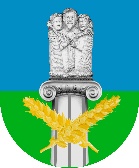 KLAUZULA INFORMACYJNA DLA KLIENTÓW 
URZĘDU GMINY W KOŁACZKOWIEW związku z realizacją wymogów Rozporządzenia Parlamentu Europejskiego i Rady (UE) 
2016/679 z dnia 27 kwietnia 2016 r. w sprawie ochrony osób fizycznych w związku z przetwarzaniem danych osobowych i w sprawie swobodnego przepływu takich danych oraz uchylenia dyrektywy 95/46/WE (ogólne rozporządzenie o ochronie danych „RODO”), informujemy o zasadach przetwarzania Pani/Pana danych osobowych oraz o przysługujących Pani/Panu prawach z tym związanych. Administratorem Pani/Pana danych osobowych przetwarzanych w Urzędzie Gminy w Kołaczkowie jest: Wójt Gminy Kołaczkowo z siedzibą w Urzędzie Gminy, Plac Reymonta 3, 62-306 Kołaczkowo.	Jeśli ma Pani/Pan pytania dotyczące sposobu i zakresu przetwarzania Pani/Pana danych osobowych 
w zakresie działania Urzędu Gminy w Kołaczkowie, a także przysługujących Pani/Panu uprawnień, 
może się Pani/Pan skontaktować się z Inspektorem Ochrony Danych Osobowych za pomocą adresu iod@comp-net.pl.Administrator danych osobowych – Wójt Gminy Kołaczkowo - przetwarza Pani/Pana dane osobowe 
na podstawie obowiązujących przepisów prawa: Ustawa z dnia 8 marca 1990 r. o samorządzie gminnym.Monitorowany obszar:punkt Selektywnej Zbiórki Odpadów Komunalnych w Kołaczkowie, ul. Miłosławska 
(oczyszczalnia ścieków);altana oraz Centrum Rekreacji w Grabowie Królewskim;teren przy świetlicy wiejskiej w Gorazdowie;boisko sportowe w Gorazdowie;teren przy świetlicy wiejskiej i budynku OSP Sokolniki;teren wokół Urzędu Gminy w Kołaczkowie.Pani/Pana dane osobowe przetwarzane są w celu zapewnienia porządku publicznego i bezpieczeństwa obywateli oraz ochrony przeciwpożarowej.Odbiorcami Pani/Pana danych osobowych będą wyłącznie organy władzy publicznej oraz podmioty wykonujące zadania publiczne lub działające na zlecenie organów władzy publicznej, w zakresie i w celach, które wynikają z przepisów powszechnie obowiązującego prawa, a także inne podmioty, które na podstawie stosownych umów podpisanych z Gminą Kołaczkowo przetwarzają dane osobowe dla których Administratorem jest Wójt Gminy Kołaczkowo.Pani/Pana dane osobowe będą przechowywane przez okres niezbędny do realizacji celów określonych 
w pkt 4, jednak nie dłużej niż przez okres 3 miesięcy, a po tym czasie dane będę usuwane.W związku z przetwarzaniem Pani/Pana danych osobowych przysługują Pani/Panu następujące uprawnienia:prawo dostępu do swoich danych, ich sprostowania, usunięcia lub ograniczenia przetwarzania, chyba że przepisy szczegółowe stanowią inaczej,prawo do wniesienia sprzeciwu wobec przetwarzania, chyba że przepisy szczegółowe stanowią inaczej,przenoszenia danych (ma zastosowanie, jedynie, gdy przetwarzanie odbywa się na podstawie 
zgody wyrażonej przez osobę, której dane dotyczą, lub umowy, której jest stroną),Przysługuje Pani/Panu prawo wniesienia skargi do organu nadzorczego, którym jest Prezes Urzędu Ochrony Danych Osobowych, gdy stwierdzi Pani/Pan naruszenie przetwarzania danych osobowych Pani/Pana dotyczących.Pani/Pana dane nie będą podlegać zautomatyzowanemu podejmowaniu decyzji w tym profilowaniu.Pani/Pana dane nie będą przekazywane do państw trzecich.